Комитет Администрации Волчихинского районаАлтайского края по образованию и делам молодёжиПРИКАЗ № 50от 02.02.2023 г.                                                                                        с. ВолчихаОб утверждении перечня территорий, закрепленных за муниципальными образовательными организациями, и   обеспечении приёма в образовательные организации граждан Волчихинского районаВ целях создания действенного механизма учёта детей, подлежащих обязательному обучению в образовательных организациях, реализующих образовательные программы дошкольного, начального общего, основного общего и среднего общего образования,ПРИКАЗЫВАЮ: Принять к руководству Постановление Администрации Волчихинского района Алтайского края № 674 от 30.12.2020 «О  закреплении муниципальных образовательных организаций за территориями  Волчихинского района  Алтайского края» (сайт Комитета по образованию и делам молодёжи, рубрика «Документы. Постановления и распоряжения Администрации МО») на 2023 год.Руководителям МОО обеспечить приём в образовательные организации граждан, проживающих на закреплённой территории и имеющих право на получение образования, в соответствии с действующим Порядком приёма граждан на обучение по образовательным программам дошкольного, начального общего, основного общего и среднего общего образования, утверждённого приказом Министерства Просвещения Российской Федерации от 02.09.2020 № 458.Вагановой Е.В., делопроизводителю Комитета по образованию и делам молодёжи:- направить текст настоящего приказа в МОО по электронной почте;- ознакомить  под подпись с текстом настоящего приказа выше указанных лиц в рабочем порядке.Контроль выполнения  приказа возложить на Бубенщикову Р.И., начальника отдела Комитета по образованию и делам молодёжи.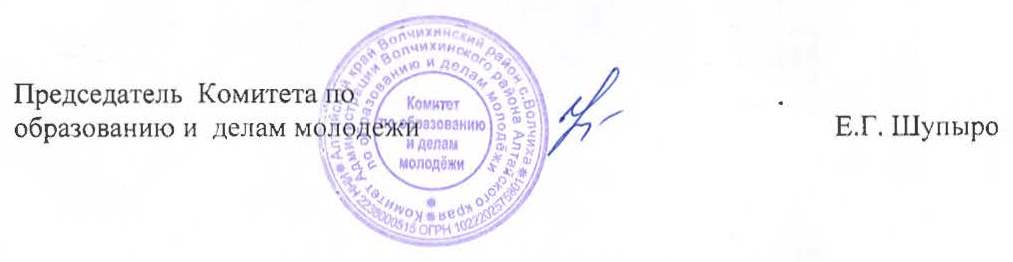 